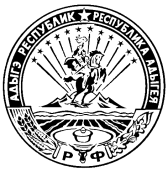 МИНИСТЕРСТВО ФИНАНСОВ РЕСПУБЛИКИ АДЫГЕЯП Р И К А Зот  30.03.2020			                                                                № 36-Аг. МайкопП р и к а з ы в а ю:Внести в приложение к приказу Министерства финансов Республики Адыгея от 27 декабря 2019 года № 143-А «Об утверждении Порядка формирования перечня и кодов целевых статей расходов республиканского бюджета Республики Адыгея и бюджета Территориального фонда обязательного медицинского страхования Республики Адыгея» следующие изменения:В разделе III:        1.1. В пункте 1 «Государственная программа Республики Адыгея «Развитие здравоохранения»           1.1.1. наименование целевой статьи «51 1 0L 00000 Строительство врачебной амбулатории в селе Вольном Кошехабльского района» изложить в следующей редакции:        «51 1 0L 00000 Строительство врачебной амбулатории в ауле Джиджихабль Теучежского района»;         1.1.2. наименование целевой статьи «51 1 0N 00000 Строительство врачебной амбулатории в ауле Блечепсин Кошехабльского района» изложить в следующей редакции:         «51 1 0N 00000 Строительство здания детской поликлиники и женской консультации государственного бюджетного учреждения здравоохранения Республики Адыгея «Гиагинская центральная районная больница»;          1.1.3. наименование целевой статьи «51 2 0H 00000 Строительство нового здания государственного бюджетного учреждения здравоохранения Республики Адыгея «Гиагинская центральная районная больница» изложить в следующей редакции:        «51 2 0H 00000 Строительство нового здания государственного бюджетного учреждения здравоохранения Республики Адыгея «Тахтамукайская центральная районная больница» в поселке Энем»;        1.2. В пункте 3 «Государственная программа Республики Адыгея «Социальная поддержка граждан» наименование целевой статьи                     «53 4 13 00000 Мероприятия, реализуемые за счет субвенций, предоставляемых из федерального бюджета республиканскому бюджету Республики Адыгея» изложить в следующей редакции:        «53 4 13 00000 Мероприятия, реализуемые за счет субвенций, субсидий, иных межбюджетных трансфертов, предоставляемых из федерального бюджета республиканскому бюджету Республики Адыгея»;        1.3. В пункте 8 «Государственная программа Республики Адыгея «Профилактика правонарушений и предупреждение чрезвычайных ситуаций» после целевой статьи «58 3 03 00000 Финансовое стимулирование добровольной сдачи гражданами незаконно хранящегося оружия, боеприпасов, взрывчатых веществ и взрывных устройств» дополнить новой целевой статьей следующего содержания:        «58 3 04 00000 Создание условий для обеспечения безопасности граждан и общественного порядка при проведении публичных и массовых мероприятий»;        1.4. В пункте 9 «Государственная программа Республики Адыгея «Развитие культуры»           1.4.1. наименование целевой статьи «59 1 0Д 00000 Реконструкция здания с пристройкой зрительного зала Государственной бюджетной организации дополнительного образования Республики Адыгея «Детская школа искусств №6» изложить в следующей редакции:        «59 1 0Д 00000 Реконструкция здания с пристройкой зрительного зала государственной бюджетной организации дополнительного образования Республики Адыгея «Детская школа искусств №6»;        1.4.2. после целевой статьи «59 1 0Д 00000 Реконструкция здания с пристройкой зрительного зала Государственной бюджетной организации дополнительного образования Республики Адыгея «Детская школа искусств №6» дополнить новыми целевыми статьями следующего содержания:        «59 1 0Ж 00000 Реконструкция актового зала государственной бюджетной организации дополнительного образования Республики Адыгея «Детская школа искусств №1», находящегося по адресу: Республика Адыгея, г. Майкоп, ул. Советская, 211»;         «59 1 0И 00000 Реконструкция здания государственной бюджетной организации дополнительного образования Республики Адыгея «Детская школа искусств №6», находящегося по адресу: Республика Адыгея, г. Майкоп, ул. Калинина, 214а»;        1.5. В пункте 13 «Государственная программа Республики Адыгея «Цифровое развитие»         1.5.1. наименование целевой статьи «5И 1 01 00000 Внедрение системы электронного документооборота в исполнительных органах государственной власти Республики Адыгея, Администрации Главы Республики Адыгея и Кабинета Министров Республики Адыгея» изложить в следующей редакции:        «5И 1 01 00000 Внедрение системы электронного документооборота в Администрации Главы Республики Адыгея и Кабинета Министров Республики Адыгея и исполнительных органах государственной власти Республики Адыгея»;         1.5.2. наименование целевой статьи «5И 1 02 00000 Разработка концепции цифрового развития Республики Адыгея» изложить в следующей редакции:        «5И 1 02 00000 Обеспечение работы инфраструктуры электронного правительства в Республике Адыгея»;        1.5.3.  наименование целевой статьи «5И 1 03 00000 Обеспечение работы инфраструктуры электронного правительства в Республике Адыгея» изложить в следующей редакции:        «5И 1 03 00000 Повышение эффективности деятельности Администрации Главы Республики Адыгея и Кабинета Министров Республики Адыгея, исполнительных органов государственной власти Республики Адыгея»;        1.5.4. наименование целевой статьи «5И 1 04 00000 Повышение эффективности деятельности исполнительных органов государственной власти Республики Адыгея, органов местного самоуправления и Администрации Главы Республики Адыгея и Кабинета Министров Республики Адыгея» изложить в следующей редакции:        «5И 1 04 00000 Цифровая трансформация контрольно-надзорной деятельности»;        1.5.5. после целевой статьи «5И 1 08 00000 Обеспечение функционирования системы корпоративной интерактивной связи» дополнить новой целевой статьей следующего содержания:        «5И 1 10 00000 Обеспечение условий для защиты конфиденциальной информации в Министерстве цифрового развития, информационных и телекоммуникационных технологий Республики Адыгея»;         1.5.6. после целевой статьи «5И 2 01 00000 Обеспечение деятельности Министерства цифрового развития, информационных и телекоммуникационных технологий Республики Адыгея и подведомственных учреждений» дополнить новой целевой статьей следующего содержания:        «5И 2 02 00000 Обеспечение деятельности государственного бюджетного учреждения Республики Адыгея «Центр программно-технического обеспечения»;          1.5.7. наименование целевой статьи «5И 2 03 00000 Обеспечение деятельности государственного бюджетного учреждения Республики Адыгея «Центр программно-технического обеспечения» изложить в следующей редакции:        «5И 2 03 00000 Разработка концепции цифрового развития Республики Адыгея»;        1.5.8. целевую статью «5И 2 04 00000 Программное и техническое обеспечение деятельности учреждений социальной защиты населения Республики Адыгея» исключить;        1.6. В пункте 16 «Государственная программа Республики Адыгея «Развитие сельского хозяйства и регулирование рынков сельскохозяйственной продукции, сырья и продовольствия»         1.6.1. наименование целевой статьи «5П 1 13 00000 Возмещение части затрат, связанных с уплатой процентов по кредитным договорам» изложить в следующей редакции:        «5П 1 13 00000 Возмещение части затрат на уплату процентов по кредитным договорам (договорам займа)»;        1.6.2. наименование целевой статьи «5П 1 19 00000 Возмещение части затрат, связанных с модернизацией производства растениеводческой и животноводческой продукции» изложить в следующей редакции:        «5П 1 19 00000 Возмещение части затрат на техническое перевооружение производства сельскохозяйственных товаропроизводителей»;        1.7. В пункте 20 «Государственная программа Республики Адыгея «Управление государственными финансами» наименование целевой статьи «5Ф 4 00 00000 Подпрограмма «Повышение качества и осуществление бюджетного процесса в Республике Адыгея» изложить в следующей редакции:        «5Ф 4 00 00000 Подпрограмма «Организация и осуществление бюджетного процесса в Республике Адыгея»;        1.8. В пункте 22 «Расходы вне государственных программ Республики Адыгея (непрограммные направления расходов)» после целевой статьи          «69 0 35 00000 Ведомственная целевая программа «Укрепление института семьи, популяризация семейных ценностей» на 2020 - 2022 годы» дополнить новой целевой статьей следующего содержания:        «69 0 Т2 00000 Региональный проект «Экспорт продукции АПК в Республике Адыгея»;  2. В приложении к Порядку:2.1. строку заменить строкой2.2. строку заменить строкой2.3. строку заменить строкой2.4. после строки дополнить строкой2.5. строку заменить строкой2.6. после строки дополнить строкой2.7. строку заменить строкой2.8. после строки дополнить строкой2.9. после строкидополнить строкой2.10. после строкидополнить строкой2.11. после строкидополнить строкой2.12. после строкидополнить строкой2.13. после строкидополнить строкой2.14. строкузаменить строкой2.15. после строкидополнить строкой2.16. после строки        дополнить строкой2.17. строкузаменить строкой2.18. строкузаменить строкой2.19. после строкидополнить строкой2.20. исключить строку2.21. строкузаменить строкой2.22. после строкидополнить строкой2.23. после строкидополнить строкой2.24. после строкидополнить строкой2.25. после строкидополнить строкой         2.26. строку заменить строкой          2.27. после строки дополнить строками          2.28. строку заменить строкой         2.29. строку заменить строкой         2.30. строку заменить строкой   2.31. после строкидополнить строками         2.32. строку заменить строкой         2.33. после строки дополнить строкой         2.34. исключить строку         2.35. после строки дополнить строкой          2.36. после строки  дополнить строками          2.37. строкузаменить строкой         2.38. исключить строку         2.39. после строки дополнить строкой          2.40. строку заменить строкой         2.41. строку заменить строкой         2.42. строку  заменить строкой          2.43. после строкидополнить строкой        2.44. после строки        дополнить строками     Министр                                                                                             Д. З. ДолевО внесении изменений в приказ Министерства финансов Республики Адыгея от 27 декабря 2019 года № 143-А «Об утверждении Порядка формирования перечня и кодов целевых статей расходов республиканского бюджета Республики Адыгея и бюджета Территориального фонда обязательного медицинского страхования Республики Адыгея»51 1 09 00009Возмещение расходов, связанных с оказанием медицинской помощи в экстренной форме при внезапных острых заболеваниях, состояниях, обострении хронических заболеваний, представляющих угрозу жизни пациента, входящих в базовую программу обязательного медицинского страхования, гражданам, не застрахованным в системе обязательного медицинского страхования51 1 09 00009Возмещение расходов, связанных с оказанием медицинской помощи в экстренной форме при внезапных острых заболеваниях, состояниях, обострении хронических заболеваний, представляющих угрозу жизни пациента, входящих в базовую программу обязательного медицинского страхования, гражданам, не застрахованным и не идентифицированным в системе обязательного медицинского страхования51 1 0L 00000Строительство врачебной амбулатории в селе Вольном Кошехабльского района51 1 0L 00000Строительство врачебной амбулатории в ауле Джиджихабль Теучежского района51 1 0N 00000Строительство врачебной амбулатории в ауле Блечепсин Кошехабльского района51 1 0N 00000Строительство здания детской поликлиники и женской консультации государственного бюджетного учреждения здравоохранения Республики Адыгея «Гиагинская центральная районная больница»51 2 05 00001Укрепление материально-технической базы учреждений здравоохранения, оказывающих медицинскую помощь больным прочими заболеваниями51 2 05 00002Внедрение «бережливых технологий» в деятельность учреждений, подведомственных Министерству здравоохранения Республики Адыгея51 2 05 00009Возмещение расходов, связанных с оказанием медицинской помощи в экстренной форме при внезапных острых заболеваниях, состояниях, обострении хронических заболеваний, представляющих угрозу жизни пациента, входящих в базовую программу обязательного медицинского страхования, гражданам, не застрахованным в системе обязательного медицинского страхования51 2 05 00009Возмещение расходов, связанных с оказанием медицинской помощи в экстренной форме при внезапных острых заболеваниях, состояниях, обострении хронических заболеваний, представляющих угрозу жизни пациента, входящих в базовую программу обязательного медицинского страхования, гражданам, не застрахованным и не идентифицированным в системе обязательного медицинского страхования51 2 05 54220Компенсация расходов, связанных с оказанием медицинскими организациями, подведомственными органам исполнительной власти субъектов Российской Федерации, органам местного самоуправления, гражданам Украины и лицам без гражданства медицинской помощи, а также затрат по проведению указанным лицам профилактических прививок, включенных в календарь профилактических прививок по эпидемическим показаниям51 2 05 58110Приобретение аппаратов для искусственной вентиляции легких для оснащения медицинских организаций за счет средств резервного фонда Правительства Российской Федерации51 2 0H 00000Строительство нового здания государственного бюджетного учреждения здравоохранения Республики Адыгея «Гиагинская центральная районная больница»51 2 0H 00000Строительство нового здания государственного бюджетного учреждения здравоохранения Республики Адыгея «Тахтамукайская центральная районная больница» в поселке Энем51 4 01 00000Обеспечение реализации государственной программы51 4 01 00001Укрепление материально-технической базы Министерства здравоохранения Республики Адыгея51 4 01 00003Экспертиза результатов, предусмотренных государственным контрактом51 4 01 00004Приобретение медицинских свидетельств, справок и бланков строгой отчетности 52 1 02 01000Реализация мероприятий, направленных на повышение доступности и качества общего образования52 1 02 53030Ежемесячное денежное вознаграждение за классное руководство педагогическим работникам государственных и муниципальных общеобразовательных организаций 52 1 03 00600Обеспечение деятельности (оказание услуг) подведомственных государственных бюджетных и автономных учреждений52 1 03 00E61 Государственная поддержка профессиональных образовательных организаций в целях обеспечения соответствия их материально-технической базы современным требованиям52 3 P2 00000Региональный проект «Содействие занятости женщин - создание условий дошкольного образования для детей в возрасте до трех лет»52 3 P2 52320Создание дополнительных мест для детей в возрасте от 1,5 до 3 лет в образовательных организациях, осуществляющих образовательную деятельность по образовательным программам дошкольного образования53 2 06 59400Осуществление переданных полномочий Российской Федерации по осуществлению деятельности, связанной с перевозкой между субъектами Российской Федерации, а также в пределах территорий государств - участников Содружества Независимых Государств несовершеннолетних, самовольно ушедших из семей, организаций для детей-сирот и детей, оставшихся без попечения родителей, образовательных организаций и иных организаций53 2 06 R3020Осуществление ежемесячных выплат на детей в возрасте от 3 до 7 лет включительно53 4 13 00000Мероприятия, реализуемые за счет субвенций, предоставляемых из федерального бюджета республиканскому бюджету Республики Адыгея53 4 13 00000Мероприятия, реализуемые за счет субвенций, субсидий, иных межбюджетных трансфертов, предоставляемых из федерального бюджета республиканскому бюджету Республики Адыгея53 4 13 53300Единовременные денежные компенсации реабилитированным лицам53 4 13 R4040Оказание государственной социальной помощи на основании социального контракта отдельным категориям граждан55 9 02 00000Организация раздельного сбора твердых коммунальных отходов, в том числе чрезвычайно опасных отходов (отработанные ртутьсодержащие лампы, бытовые термометры, отработанные химические источники тока)55 9 02 61080Субсидии местным бюджетам на организацию и внедрение в городских и сельских поселениях Республики Адыгея системы раздельного сбора твердых коммунальных отходов57 1 02 R0161Мероприятия федеральной целевой программы «Развитие водохозяйственного комплекса Российской Федерации в 2012 – 2020 годах» (Капитальный ремонт защитной дамбы на реке Псенафа в районе села Еленовское Красногвардейского района Республики Адыгея)57 1 02 R0161Мероприятия федеральной целевой программы «Развитие водохозяйственного комплекса Российской Федерации в 2012 – 2020 годах» (капитальный ремонт защитной дамбы на реке Псенафа в районе села Еленовского Красногвардейского района Республики Адыгея)57 1 02 R0162Мероприятия федеральной целевой программы «Развитие водохозяйственного комплекса Российской Федерации в 2012 – 2020 годах» (Капитальный ремонт защитной дамбы на реке Фарс в аулах Пшичо, Кабехабль, Хатажукай Шовгеновского района Республики Адыгея (1 этап, капитальный ремонт защитной дамбы))57 1 02 R0162Мероприятия федеральной целевой программы «Развитие водохозяйственного комплекса Российской Федерации в 2012 – 2020 годах» (капитальный ремонт защитной дамбы на реке Фарс в аулах Пшичо, Кабехабль, Хатажукай Шовгеновского района Республики Адыгея (1 этап, капитальный ремонт защитной дамбы))57 1 05 00000Обеспечение безопасности бесхозяйных гидротехнических сооружений57 1 06 00G80Изготовление проектно-сметной документации на проведение экологической реабилитации реки Фарс в Шовгеновском районе57 1 0Г R0651Реализация государственных программ субъектов Российской Федерации в области использования и охраны водных объектов (Строительство защитной дамбы на реке Лабе в районе села Вольного Кошехабльского района Республики Адыгея)57 2 02 00001Обеспечение охраны и развития особо охраняемых природных территорий регионального значения57 2 02 00001Сохранение биологического разнообразия, обеспечение охраны и развития особо охраняемых природных территорий республиканского значения 58 3 03 00000Финансовое стимулирование добровольной сдачи гражданам незаконно хранящегося оружия, боеприпасов, взрывчатых веществ и взрывных устройств58 3 04 00000Создание условий для обеспечения безопасности граждан и общественного порядка при проведении публичных и массовых мероприятий59 1 04 R1110Капитальные вложения в объекты государственной собственности субъектов Российской Федерации59 1 04 R3060Софинансирование расходных обязательств субъектов Российской Федерации, возникающих при реализации мероприятий по модернизации региональных и муниципальных детских школ искусств по видам искусств59 1 07 00000Поддержка муниципальных учреждений культуры59 1 07 R3060Софинансирование расходных обязательств субъектов Российской Федерации, возникающих при реализации мероприятий по модернизации региональных и муниципальных детских школ искусств по видам искусств 59 1 0Г 71110Капитальные вложения в объекты государственной собственности Республики Адыгея59 1 0Г R1110Софинансирование капитальных вложений в объекты государственной собственности субъектов Российской Федерации59 1 0Д 00000Реконструкция здания с пристройкой зрительного зала Государственной бюджетной организации дополнительного образования Республики Адыгея «Детская школа искусств №6»59 1 0Д 00000Реконструкция здания с пристройкой зрительного зала государственной бюджетной организации дополнительного образования Республики Адыгея «Детская школа искусств №6»59 1 0Д 71110Капитальные вложения в объекты государственной собственности Республики Адыгея59 1 0Ж 00000Реконструкция актового зала государственной бюджетной организации дополнительного образования Республики Адыгея «Детская школа искусств №1», находящегося по адресу: Республика Адыгея, г. Майкоп, ул. Советская, 21159 1 0Ж 71110Капитальные вложения в объекты государственной собственности Республики Адыгея59 1 0И 00000Реконструкция здания государственной бюджетной организации дополнительного образования Республики Адыгея «Детская школа искусств №6», находящегося по адресу: Республика Адыгея, г. Майкоп, ул. Калинина, 214а59 1 0И 71110Капитальные вложения в объекты государственной собственности Республики Адыгея5И 1 01 00000Внедрение системы электронного документооборота в исполнительных органах государственной власти Республики Адыгея, Администрации Главы Республики Адыгея и Кабинета Министров Республики Адыгея5И 1 01 00000Внедрение системы электронного документооборота в Администрации Главы Республики Адыгея и Кабинета Министров Республики Адыгея и исполнительных органах государственной власти Республики Адыгея5И 1 02 00000Разработка концепции цифрового развития Республики Адыгея5И 1 02 00000Обеспечение работы инфраструктуры электронного правительства в Республике Адыгея5И 1 03 00000Обеспечение работы инфраструктуры электронного правительства в Республике Адыгея5И 1 03 00000Повышение эффективности деятельности Администрации Главы Республики Адыгея и Кабинета Министров Республики Адыгея, исполнительных органов государственной власти Республики Адыгея5И 1 03 00000Обеспечение работы инфраструктуры электронного правительства в Республике Адыгея5И 1 03 00030Комплекс мероприятий по созданию ситуационного центра Главы Республики Адыгея5И 1 03 00040Подключение государственных информационных систем исполнительных органов государственной власти Республики Адыгея к российскому сегменту сети «Интернет»5И 1 03 00060Обеспечение работоспособности центра обработки данных Республики Адыгея, предназначенного для формирования регионального сегмента инфраструктуры хранения и обработки данных5И 1 03 00070Реализация разработанного проекта структурированной кабельной системы административного здания Главы Республики Адыгея, Государственного Совета – Хасэ Республики Адыгея и Кабинета Министров Республики Адыгея5И 1 03 00080Программное и техническое обеспечение деятельности учреждений социальной защиты населения Республики Адыгея5И 1 04 00000Повышение эффективности деятельности исполнительных органов государственной власти Республики Адыгея, органов местного самоуправления и Администрации Главы Республики Адыгея и Кабинета Министров Республики Адыгея5И 1 04 00000Цифровая трансформация контрольно-надзорной деятельности5И 1 04 00000Повышение эффективности деятельности исполнительных органов государственной власти Республики Адыгея, органов местного самоуправления и Администрации Главы Республики Адыгея и Кабинета Министров Республики Адыгея5И 1 04 R0820Поддержка региональных проектов в сфере информационных технологий5И 1 05 R0820Поддержка региональных проектов в сфере информационных технологий5И 1 08 00000Обеспечение функционирования системы корпоративной интерактивной связи5И 1 10 00000Обеспечение условий для защиты конфиденциальной информации в Министерстве цифрового развития, информационных и телекоммуникационных технологий Республики Адыгея5И 2 01 00400Обеспечение функций государственных органов5И 2 02 00000Обеспечение деятельности государственного бюджетного учреждения Республики Адыгея «Центр программно-технического обеспечения»5И 2 02 00600Обеспечение деятельности (оказание услуг) подведомственных государственных бюджетных и автономных учреждений5И 2 03 00000Обеспечение деятельности государственного бюджетного учреждения Республики Адыгея «Центр программно-технического обеспечения»5И 2 03 00000Разработка концепции цифрового развития Республики Адыгея5И 2 04 00000Программное и техническое обеспечение деятельности учреждений социальной защиты населения Республики Адыгея.5Л 1 R1 00000Региональная программа дорожной деятельности федерального проекта «Дорожная сеть»5Л 1 R1 00020Ремонт автомобильных дорог республиканского или межмуниципального значения Республики Адыгея и искусственных сооружений на них 5П 1 13 00000Возмещение части затрат, связанных с уплатой процентов по кредитным договорам5П 1 13 00000Возмещение части затрат на уплату процентов по кредитным договорам (договорам займа)5П 1 19 00000Возмещение части затрат, связанных с модернизацией производства растениеводческой и животноводческой продукции5П 1 19 00000Возмещение части затрат на техническое перевооружение производства сельскохозяйственных товаропроизводителей5Ф 4 00 00000Подпрограмма «Повышение качества и осуществление бюджетного процесса в Республике Адыгея»5Ф 4 00 00000Подпрограмма «Организация и осуществление бюджетного процесса в Республике Адыгея»69 0 29 00100Мероприятия по управлению государственным имуществом Республики Адыгея69 0 29 00200Вклад в имущество открытого акционерного общества, не увеличивающего его уставный капитал   69 0 35 00000Ведомственная целевая программа «Укрепление института семьи, популяризация семейных ценностей» на 2020 - 2022 годы   69 0 Т2 00000Региональный проект «Экспорт продукции АПК в Республике Адыгея»   69 0 Т2 52510Государственная поддержка аккредитации ветеринарных лабораторий в национальной системе аккредитации